Les normes du travail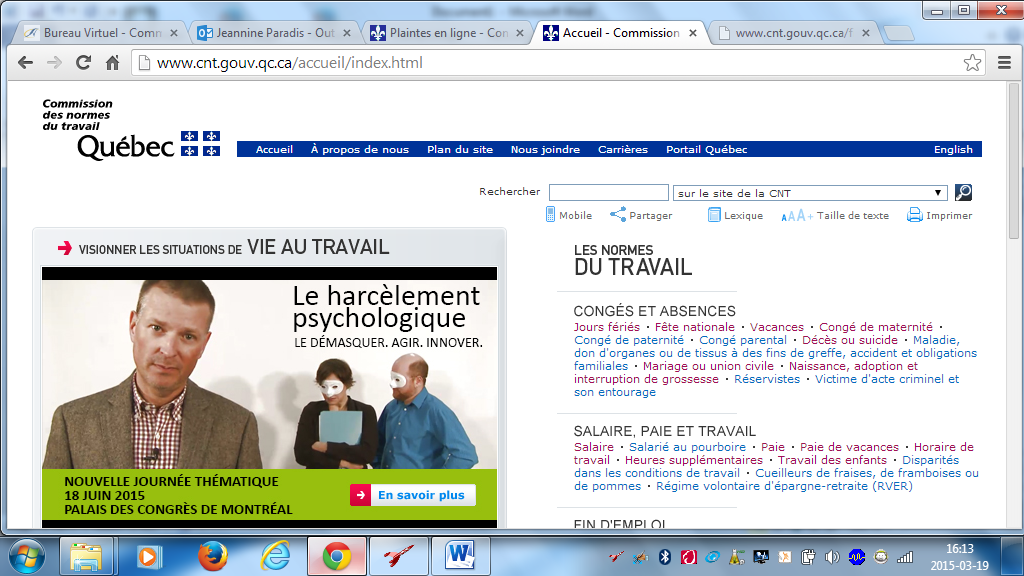 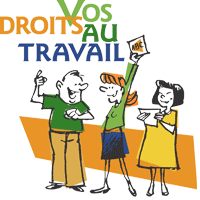 Compétence 2 : Se donner une représentation du monde du travailQuestionnaire - Cahier de réponsesLe salaireHoraire de travailCongés fériésTravail des enfantsÀ partir des informations qui te sont données à la page suivante, complète le bulletin de paie ci-dessous: 						    /24 Alain Thérieur est serveur à temps partiel dans un grand restaurant qui facture le pourboire directement aux clients. Son numéro d’assurance sociale est 418 732 861 et son # d’employé est le 41. Il travaille au taux horaire prescrit pour les salariés à pourboire : 8,25$. Pendant la période de travail, il a effectué 29 heures et ses pourboires sont de 174,75$.Le chèque de paie d’Alain porte le numéro 32479 et est daté du 20 mai 2010. Ce chèque couvre la période allant du 6 au 13 mai 2010.Il paie 38,20$ au Fédéral et 41,68$ au Provincial. Sa contribution au R.R.Q. est de 10,22$ et le montant qu’il paie pour l’assurance-emploi s’élève à 13,89$. Alain prévoit pour l’avenir, c’est pourquoi il verse 19,24$  par paie pour s’acheter une obligation d’épargne.Il contribue aussi à une assurance-groupe pour la somme de 5,35$/semaine. Quel est le montant net d’Alain ?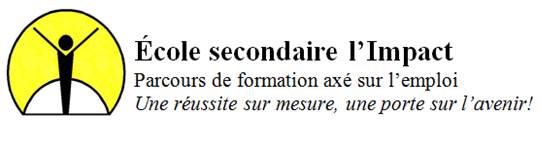 Préparation au monde du travailSecondaire — 1er cycleVRAIFAUXQUESTIONSUn employeur est obligé de donner des augmentations de salaire.  Un employeur peut demander à un salarié d’arriver 15 minutes plus tôt et de partir 15 minutes plus tard que le prévoit son horaire de travail, sans le payer.Quand un employeur oblige un salarié à suivre une formation, pendant ses heures de travail ou non, il doit lui payer ces heures.Quand un employé est en retard de 30 minutes, son employeur peut lui couper jusqu’à une heure de salaire.VRAIFAUXQUESTIONSUn employeur doit obligatoirement prévoir un horaire de travail d’un minimum de 3 heures par jour travaillé.Après quatre heures de travail, l’employeur est obligé de te donner une pause de 30 minutes non payées.L’horaire de travail est le droit de gérance de l’employeur pourvu qu'il respecte la Loi des normes du travail concernant les repos.VRAIFAUXQUESTIONSLa femme enceinte a droit à un congé de maternité, même si elle n’a pas travaillé.Le 20 mai, la fête de la reine, fait partie des congés fériés.Les salariés ont droit à des congés fériés payés par leurs employeurs.Une salariée accouche de jumeaux, la durée de son congé est multipliée par deux?Un employé a temps partiel a droit au congé férié.OUINONMISES EN SITUATIONTon frère ne peut pas participer à la fête de Noël de la famille cette année, car son employeur lui a demandé de travailler. Son  employeur devra-t-il lui payer sa journée de travail et sa journée fériée?Ton ami a été mis à pied le 28 août. Aura-t-il droit au congé de la fête du Travail payé, le premier lundi de septembre?Ton cousin qui travaille habituellement du lundi au vendredi décide de se marie un samedi. L’employeur a-t-il l’obligation de lui donner un congé payé le vendredi précédant le jour de son mariage?OUINONMISES EN SITUATIONJ'ai 15 ans et je garde parfois les enfants de ma voisine la fin de semaine. Elle revient habituellement vers 2 h du matin. Est-ce qu'elle a le droit de me faire travailler jusqu'à cette heure-là?En tant que gardienne d’enfant, est-ce que j'ai droit au salaire minimum ?Ton voisin possède une entreprise d'emballage de bonbons. Il t’a demandé de travailler pour lui tous les samedis et dimanches de 8 h à 14 h. Est-ce qu’il doit te donner une pause de 30 minutes payée pour le diner?Le dépanneur du coin a affiché un poste pour 2 nuits par semaine de 23 h à 5 h du matin. Tu as plus de 16 ans et tu vas encore à l'école. De plus, l'horaire serait parfait puisque le lendemain tu n’as pas de cours. Le patron du dépanneur a-t-il le droit de t’embaucher ?Tu livres les journaux avant d'aller à l'école, ton employeur te demande de commencer à 5 h 30 du matin. A-t-il le droit?Tu travailles au restaurant La bonne bouffe comme plongeur (laveur de vaisselle). La semaine dernière, le patron a fait des changements d'horaire. Tu as moins de 16 ans et tu vas encore à l'école. Maintenant, tu termines à 22h30 et tu arrives chez toi vers 23h15. Est-ce conforme à la Loi sur les normes du travail? Nom de l’employé :Nom de l’employé :Nom de l’employé :Nom de l’employé :Nom de l’employé :Nom de l’employé :Nom de l’employé :Nom de l’employé :Poste occupé :Poste occupé :Poste occupé :Poste occupé :Poste occupé :Poste occupé :Poste occupé :Paie du :Paie du :Paie du :Paie du :# employé :# employé :# employé :# employé :# employé :# employé :N.A.S.N.A.S.N.A.S.N.A.S.N.A.S.Période du                        auPériode du                        auPériode du                        auPériode du                        auPériode du                        auPériode du                        auPériode du                        au# chèque :# chèque :# chèque :# chèque :# chèque :# chèque :# chèque :# chèque :Heures régulièresTaux horaire régulierTaux horaire régulierHeures supplémentairesHeures supplémentairesTaux heures supplémentairesTaux heures supplémentairesSalaire régulierSalaire régulierSalaire régulierSalaire régulierSalaire supplémentaireSalaire supplémentaireSalaire supplémentairePourboiresMontant brutMontant brutImpôt fédéralImpôt fédéralImpôt fédéralImpôt provincialImpôt provincialImpôt provincialImpôt provincialAssurance. emploiAssurance. emploiAssurance. emploiAssurance. emploiR.R.Q.R.R.Q.Assurance-groupeAssurance-groupeAssurance-groupeAssurance-groupeObligation d’épargne Obligation d’épargne Régime de retraiteRégime de retraiteRégime de retraiteRégime de retraiteRégime de retraiteRégime de retraiteMontant netMontant netMontant net